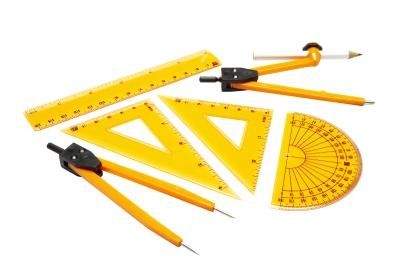 EngineeringDesign sheet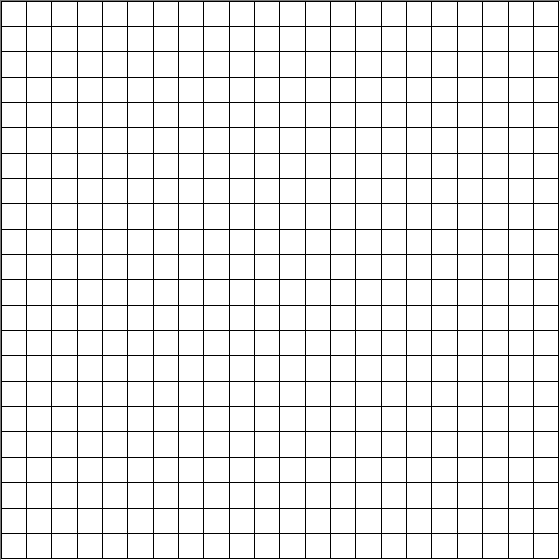               Engineering Firm               Draftsman                                                   Date:  ____ ____ /____ ____ /____ ____             Project Manager                                                   Date:  ____ ____ /____ ____ /____ ____Scale: 1/2 inch /unit square Plan                            Draft                         Ready for production